К А Р А Р								ПОСТАНОВЛЕНИЕ18 октябрь 2022 й.                                  № 31      	                    18 октября 2022 г.О межведомственной комиссии сельского поселения Старотумбагушевский сельсовет по вопросам признания находящегося на территории сельского поселения Старотумбагушевский сельсовет помещения жилым помещением, жилого помещения непригодным для проживания, жилого дома аварийным и подлежащему сносу или реконструкции В соответствии со статьями 15 и 32 Жилищного кодекса Российской Федерации, Постановлением Правительства Российской Федерации от 28 января 2006 года № 47 (ред. от 28.09.2022) «Об утверждении Положения о признании помещения жилым помещением, жилого помещения непригодным для проживания, многоквартирного дома аварийным и подлежащим сносу или реконструкции, садового дома жилым домом и жилого дома садовым домом» ПОСТАНОВЛЯЮ: Создать межведомственную комиссию сельского поселения Старотумбагушевский сельсовет по вопросам признания находящегося на территории сельского поселения Старотумбагушевский сельсовет помещения жилым помещением, жилого помещения непригодным для проживания, жилого дома аварийным и подлежащим сносу или реконструкции (Приложение № 1).  2. Отменить постановление главы сельского поселения Старотумбагушевский сельсовет № 13 от 12.02.2021 года «О межведомственной комиссии сельского поселения Старотумбагушевский сельсовет по вопросам признания находящегося на территории сельского поселения Старотумбагушевский сельсовет помещения жилым помещением, жилого помещения непригодным для проживания, многоквартирного дома аварийным и подлежащим сносу или реконструкции».3. Контроль за выполнением данного постановления оставляю за собой.Глава сельского поселения                                         М.М. ТимерхановПриложение № 1к постановлению главы сельского поселения Старотумбагушевский сельсовет муниципального района Шаранский район Республики Башкортостан№ 31 от 18 октября 2022 годаСОСТАВмежведомственной комиссии сельского поселения Старотумбагушевский сельсовет по вопросам признания находящегося на территории сельского поселения Старотумбагушевский сельсовет помещения жилым помещением, жилого помещения непригодным для проживания, жилого дома аварийным и подлежащему сносу или реконструкции Председатель комиссии:Тимерханов М.М. — глава сельского поселения Старотумбагушевский сельсоветЗаместитель председателя: Минлигареев Р.М. - специалист 1 категории администрации сельского поселения Старотумбагушевский сельсоветСекретарь комиссии:Гумерова А.Д. — управляющий делами администрации сельского поселения Старотумбагушевский сельсоветЧлены комиссии:Синагатуллина Л.В. - главный специалист сектора по управлению муниципальной собственностью (по согласованию);Газизова Р.М. – специалист филиала ФБУЗ «Центр гигиены и эпидемиологии в РБ» в Туймазинском, Бакалинском, Чекмагушевском и Шаранском районах (по согласованию);Тимирбулатов А.С. – депутат Совета сельского поселения Старотумбагушевский сельсовет от избирательного округа № 5; Сомов И.С. – староста дд. Темяково, Елань-Елга, Новая Сбродовка.Башкортостан РеспубликаһыныңШаран районымуниципаль районыныңИске Томбағош ауыл советыауыл биләмәһе ХакимиәтеҮҙәк урамы, 14-се йорт, Иске Томбағош ауылыШаран районы Башкортостан Республикаһының 452636Тел.(34769) 2-47-19, e-mail:sttumbs@yandex.ruwww.stumbagush.sharan-sovet.ru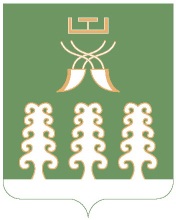 Администрация сельского поселенияСтаротумбагушевский сельсоветмуниципального районаШаранский районРеспублики Башкортостанул. Центральная, д.14 д. Старотумбагушево                             Шаранского района Республики Башкортостан, 452636Тел.(34769) 2-47-19, e-mail:sttumbs@yandex.ru,www.stumbagush.sharan-sovet.ru